ASCEND 2020 SUMMER VIRTUAL WORKSHOP MATERIALSAutodesk EAGLE: https://www.autodesk.com/products/eagle/free-download Choose version, download, and install.Upon first launch, login or click create an account.Arduino IDE: https://www.arduino.cc/en/main/software Below Download the Arduino IDE, choose your version.Click Just Download.Download and install.Anaconda Glue:https://www.anaconda.com/products/individualClick Download, under Python 3.7 click 64-Bit Graphical Installer, download and install, do not select any special options.To launch, open Anaconda Navigator. On the initial page there should be an Install button for Glueviz. Click install and a Launch button should appear.Autodesk Fusion 360:https://www.autodesk.com/campaigns/fusion-360-for-hobbyists
Scroll down to click Get StartedChoose version, download, and installSign in with your Autodesk account created when setting up EAGLE.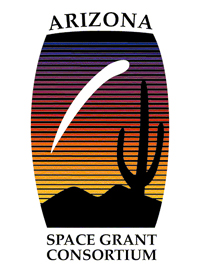 ASCEND 2020 VIRTUAL WORKSHOP